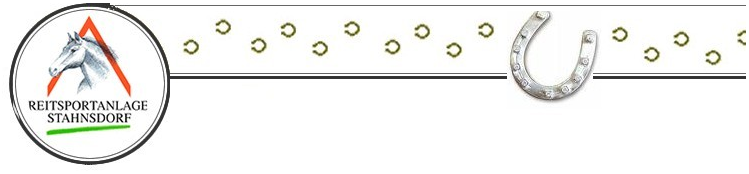 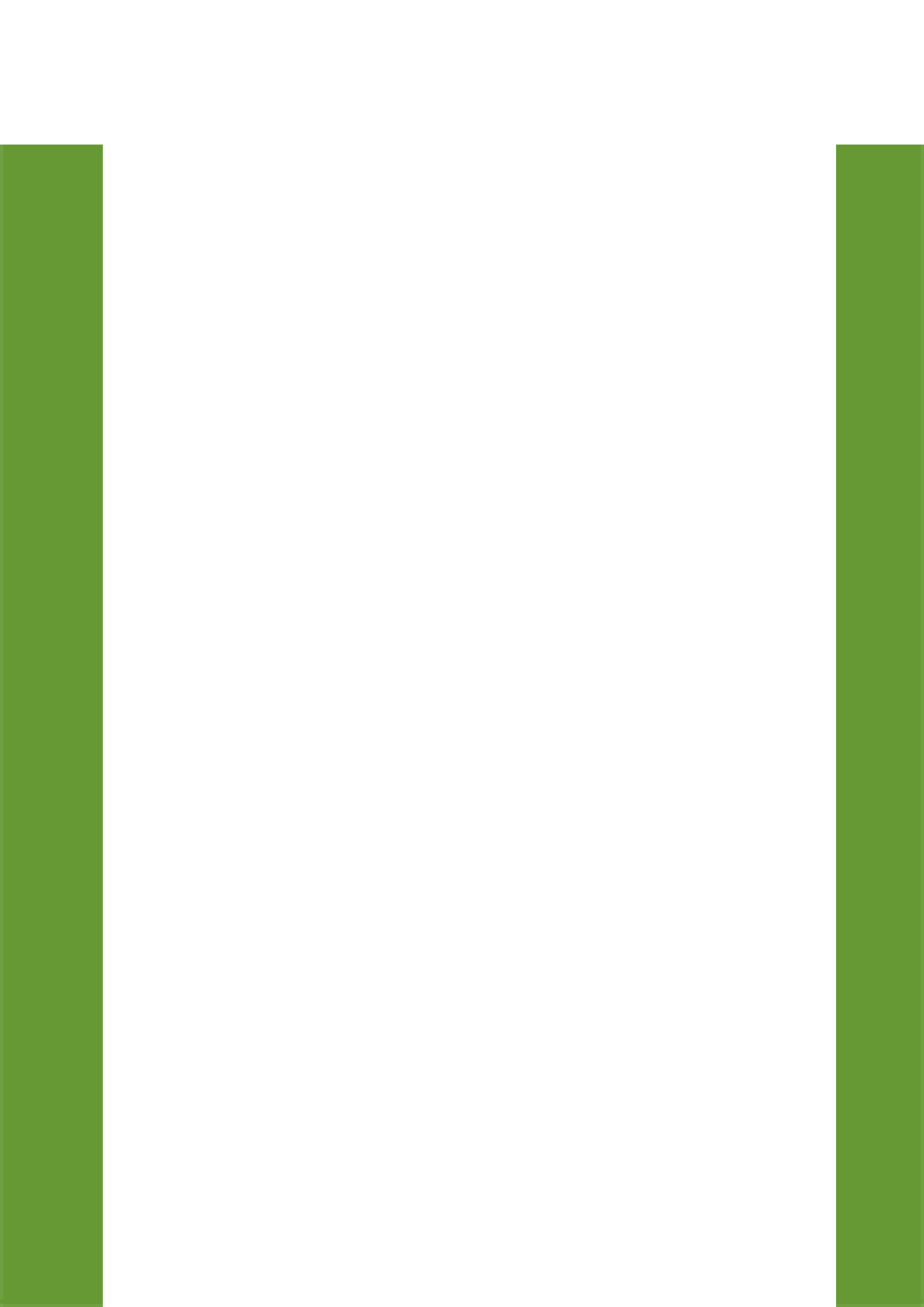                      Anmeldung FerienkursReitsportanlage Stahnsdorf GmbH Verbindliche Anmeldung zum Kurs Nr. :                       Name Kursteilnehmer:(ggf. Name Erziehungsberechtige(r)):Anschrift:Geburtsdatum Kursteilnehmer:         .  .       .  .  Telefonnummer (für Rückfragen +Notfälle): E-Mail:Krankenkasse:Allergien:  Ja     nein       wenn ja, welche:Meine Reiterfahrung (z.B. 2 Ferienkurse | 3 Longenstunden | 1 Jahr | 1x pro Woche):Folgende Abzeichen im Reiten :Habe ich schon     möchte ich erlangen (auch mehrere Kreuze sind möglich):RA  6                                                 RA  7                                                 RA  8                                                 RA  9                                                 RA 10                                                Die Teilnahmekosten sind mit der Anmeldung im Büro abzugeben oder per Überweisung.(IBAN: DE84 1605 0000 3522 00 8030, BIC:WELADED1PMB, MBS-Bank, Betreff: bitte Reitkurs und Name Teilnehmer nennen) vorab zu entrichten.Eine Kostenerstattung bei Stornierung nach erfolgter Anmeldung ist nicht möglichDie personenbezogenen Daten, die Sie uns im Rahmen dieser Anmeldung zur Verfügung stellen, werden nur für die Bearbeitung Ihrer Anmeldung und Teilnahme verwendet. Die Weitergabe an Dritte findet nicht statt. Detaillierte Informationen zum Datenschutz und zum Umgang mit personenbezogenen Daten finden Sie in der allgemeinen Datenschutzerklärung unserer Webseite.  Ich erkläre mich mit den oben genannten Bedingungen einverstanden:(Ort, Datum)	(Unterschrift Teilnehmer / Erziehungsberechtigter)